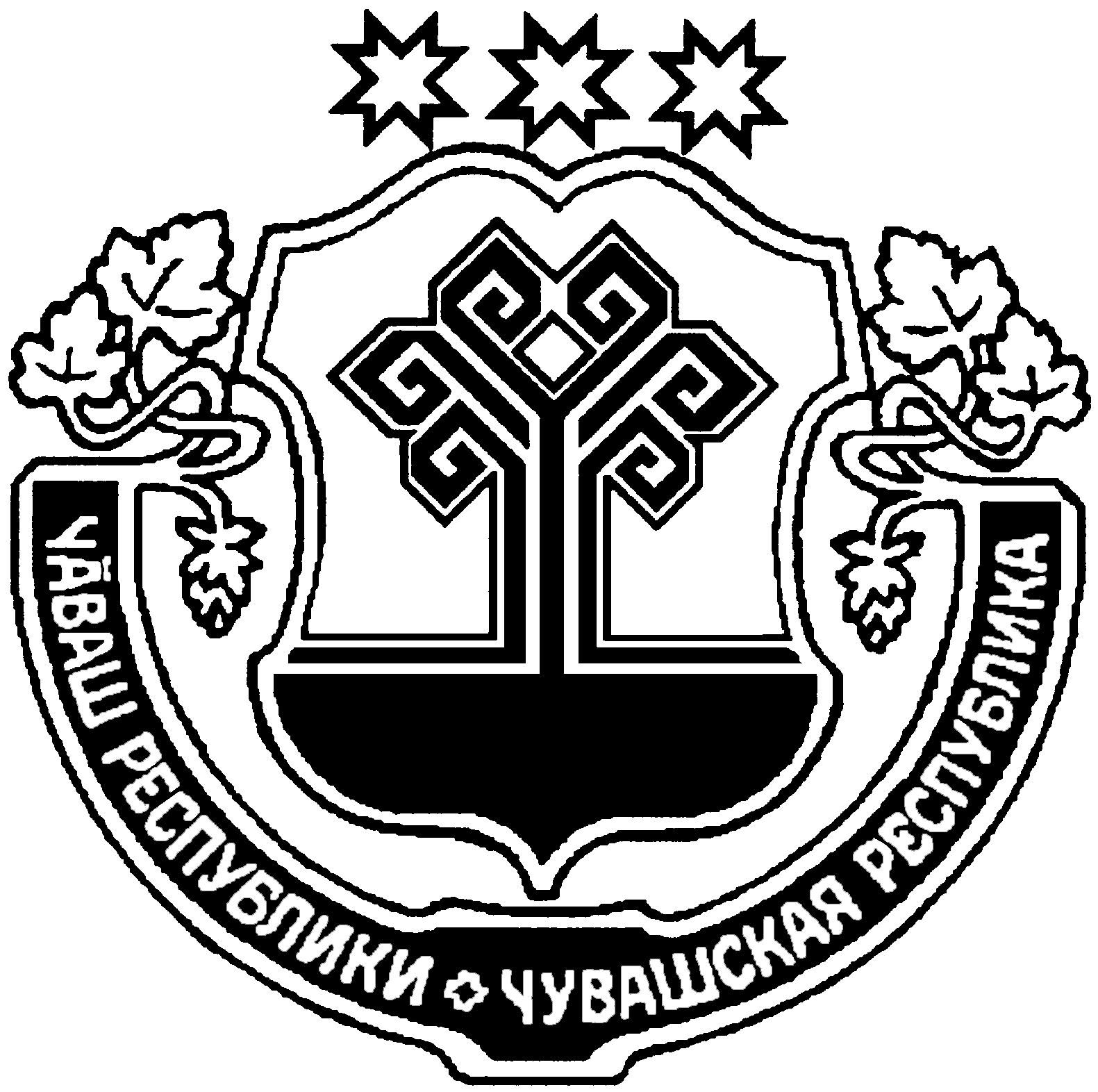 Об утверждении Плана мероприятий, приуроченных к Международному дню борьбы с наркоманией и незаконным оборотом наркотиков в Шумерлинском районеВ связи с проведением 26 июня Международного дня борьбы с наркоманией, в целях повышения эффективности работы по противодействию распространению наркотиков и их незаконному обороту, а также формирования здорового образа жизни у населения Шумерлинского района:1. Утвердить План мероприятий, приуроченных к Международному дню борьбы с наркоманией и незаконным оборотом наркотиков согласно приложению к настоящему распоряжению.2. Рекомендовать органам местного самоуправления, руководителям организаций, предприятий, учреждений Шумерлинского района Чувашской Республики принять активное участие в организации и проведении мероприятий.3. Координацию работы по выполнению Плана возложить на Антинаркотическую комиссию  в Шумерлинском районе Чувашской Республики.4. Контроль за исполнением распоряжения возложить на заместителя главы администрации – начальника отдела образования, спорта  и молодежной политики администрации  Шумерлинского района Т.А. Караганову.Приложение к распоряжениюадминистрации Шумерлинского района от 13.06.2018 г. № 71-рПлан мероприятий, посвященных Международному дню борьбы с наркоманией и незаконному обороту наркотиковЧĂВАШ  РЕСПУБЛИКИЧУВАШСКАЯ РЕСПУБЛИКА ÇĚМĚРЛЕ РАЙОНĚН АДМИНИСТРАЦИЙĚ ХУШУ13.06.2018   71-р №ÇěмěрлехулиАДМИНИСТРАЦИЯШУМЕРЛИНСКОГО РАЙОНАРАСПОРЯЖЕНИЕ13.06.2018   №  71-рг. ШумерляГлава администрации Шумерлинского районаЛ.Г. Рафинов№ п/пНаименование мероприятияСрокисполненияОтветственные исполнители1.Размещение на официальном сайте администрации Шумерлинского района и администраций сельских поселений материалов по профилактике наркомании с 1 по 30 июня 2018 годаОтдел информационного и правового обеспечения администрации Шумерлинского района2.Оформление информационных стендов по пропаганде здорового образа жизнис 1 по 30 июня 2018 годаОбщеобразовательные организации,  учреждения культуры,  спорта, сельские поселения Шумерлинского района (по согласованию)3.Освещение в средствах массовой информации проблемы борьбы с наркоманией и пропаганды здорового образа жизнис 1 по 30 июня 2018 годаОтдел информационного и правового обеспечения администрации Шумерлинского района4.Круглосуточная работа «Телефона доверия»с 1 по 30 июня 2018 годаАдминистрация Шумерлинского района, главы сельских поселений Шумерлинского района (по согласованию), БУ «Республиканский наркологический диспансер» Министерства здравоохранения Чувашской Республики (по согласованию)5.Проведение в пришкольных летних лагерях бесед, диспутов с показом кинофильмов, направленных на противодействие употребления наркотиковс 1 по 30 июня 2018 годаОбщеобразовательные организации Шумерлинского района (по согласованию)6.Проведение дней открытых дверей на базе структурного подразделения БУ «Республиканский наркологический диспансер» Министерства здравоохранения Чувашской Республики26 июня 2018 годаСпециалисты кабинета медико-социальной реабилитации БУ «Республиканский наркологический диспансер» Министерства здравоохранения Чувашской Республики (по согласованию)7.Привлечение медицинских работников по вопросам профилактики заболеваний социального характерас 1 по 30 июня 2018 годаОтдел образования, спорта и молодежной политики администрации Шумерлинского района, главы сельских поселений Шумерлинского района (по согласованию)8. Проведение спортивных мероприятий под девизом «Спорт против наркотиков»21 июня2018 годаСектор физической культуры, спорта и молодежной политики отдела образования, спорта и молодежной политики администрации Шумерлинского района9.Принятие дополнительных мер по выявлению и уничтожению дикорастущих наркосодержащих растений на территории Шумерлинского районас 1 по 30 июня 2018 годаАдминистрации сельских поселений Шумерлинского района совместно с УУП МО МВД России «Шумерлинский» (по согласованию)10.Усиление контроля за объектами розничной торговли. Принятие мер в отношении владельцев торговых точек, допускающих реализацию несовершеннолетним алкогольной и табачной продукциис 1 по 30 июня 2018 годаАдминистрации сельских поселений Шумерлинского района совместно с УУП МО МВД России «Шумерлинский» (по согласованию)11.Проведение «круглых столов», тематических дискотек, конкурсов, выставок по профилактике алкоголизма, наркомании, табакокурения в учреждениях культуры и образования Шумерлинского районас 1 по 30 июня 2018 годаОтдел образования, спорта и молодежной политики администрации Шумерлинского района, сектор культуры и архивного дела администрации Шумерлинского района 12.Просмотр и обсуждение фильма «Право на жизнь» в общеобразовательных учреждениях, сельских библиотеках и домах культуры26 июня 2018 годаСектор культуры и архивного дела администрации Шумерлинского района, общеобразовательные организации Шумерлинского района (по согласованию)